聚力 · 协同 · 共赢 · 致远2019（第二届）高工机器人集成商大会暨十佳集成商颁奖典礼终端用户说：想用机器人，但投资大、回报慢不敢用；产线改造难度大、时间长、见效慢；招人难，找靠谱的集成商更难；集成商说：终端需求旺盛，集成能力难以满足，怎么办？有大订单，垫付风险大，怎么办？国外本体要囤货，国产本体不放心，怎么办？本体企业说：产能上来了，销售渠道怎么打开？专机出来了，怎么让客户用好？如何快速建立核心的战略合作伙伴？为此，高工机器人特别主办此次大会，旨在全面整合行业资源，搭建中国机器人产业链上的本体厂家、系统集成商、终端用户互动式交流平台；唯有聚志士之合力，迎接诸多挑战，协同奋战，实现多方共赢，中国机器人制造和应用之路方能越走越宽，越走越远。主办单位：高工机器人 高工咨询   会议时间：2019年6月13-14日会议地点：东莞松山湖光大WE谷·国际厅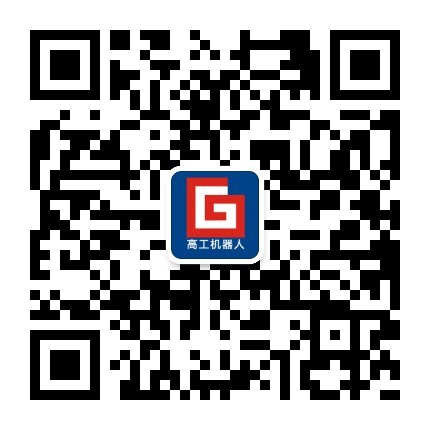 更多详情，请关注高工机器人公众微信号【会议议程】主持人：高工咨询 董事长 张小飞博士评选活动：中国十佳机器人集成商（3C行业）                     中国十佳机器人集成商（汽车行业）中国十佳机器人集成商（汽车零部件行业）             中国十佳机器人集成商（家电行业）中国十佳机器人集成商（仓储物流行业）               中国十佳机器人集成商（手机行业）中国十佳机器人集成商（食品医药行业）第一天（6月13日，周四）第一天（6月13日，周四）第一天（6月13日，周四）时间主题演讲嘉宾08:30-09:00嘉宾签到嘉宾签到09:00-09:10冠名赞助商领导致辞勃肯特 董事长 王岳超09:10-09:40本体、集成商、终端用户合作与共赢之道高工咨询 董事长 张小飞博士09:40-10:00移动机器人助力智能工厂物流升级迦智科技 CTO 孙逸超 10:00-10:20基于云的AGV及柔性追溯物流体系斯坦德 总经理 王永锟10:20-10:40探索轻量型机械臂的新机遇慧灵科技 合伙人 胡月10:40-11:00物联赋能智造，移动创造价值海康机器人 华南区域总经理 陈少俊 11:00-11:20打通全产业链，提供智能制造综合服务样本拓斯达 机器人事业部 总经理  张朋11:20-12:00圆桌对话：本体与集成商什么关系最完美？集成商与终端用户如何由博弈转向合作？智能产线的非标之痛如何化解？迦智科技 CTO 孙逸超斯坦德 总经理 王永锟慧灵科技 合伙人 胡月海康机器人 华南区域总经理 陈少俊拓斯达 机器人事业部 总经理  张朋午餐及自由交流午餐及自由交流午餐及自由交流13:30-14:30终端智能产线及项目需求联合发布五株科技 集团设备总监 吴德和康佳集团智造工程部  总经理 邓伯禾中兴通讯 智能装备科长虹电子 工程部高级经理  申文戎14:30-15:00源于技术  精于用心——并联机器人专场发布会勃肯特  董事长 王岳超15:00-15:15圆桌对话：并联、小六轴和SCARA的场景分工？对话嘉宾：五株科技 集团设备总监 吴德和勃肯特 董事长 王岳超雷柏科技 副总经理 潘勇金石电气 总经理 邵继科智达机电 总经理  张希君15:15-15:45无线互联 协作共融——节卡机器人新品发布会节卡机器人 CTO  许雄15:45-16:00圆桌对话：协作机器人动了谁的奶酪？对话嘉宾：长虹电子 工程部高级经理  申文戎节卡机器人 CTO  许雄迪姆自动化 副总经理 吴勇胜赫伽力 总经理 郭毅顺力智能 总经理 杜鑫16:00-16:30匠心精琢 智赢未来——埃斯顿产品专场发布埃斯顿 执行总裁 诸春华埃斯顿 副总经理 黄种泰16:30-16:45圆桌对话：工作站如何成为本体与集成之间的桥梁？对话嘉宾：康佳集团智造工程部  总经理 邓伯禾埃斯顿 执行总裁 诸春华力生智能 副总经理  李恒德恒科技 副总经理 惠智刚奥斯卡智能装备 总经理 谭军16:45-17:00参观展厅参观展厅17:30-20:00嘉宾答谢晚宴嘉宾答谢晚宴第二天（6月14日，周五）第二天（6月14日，周五）第二天（6月14日，周五）时间主题演讲嘉宾08:30-09:00嘉宾签到嘉宾签到09:00-09:20数字化工厂的落地实践和框架利元亨 研究院院长 杜义贤09:20-09:40系统集成商进入软件定义利润时代泰达机器人 总经理 陈大立09:40-10:00力觉+视觉——协作机器人应用边界延伸的途径溱者智能科技 CTO吴静10:00-10:20以需求和问题为导向的机器人技术研发与创新体系配天机器人  总经理  索利洋10:20-10:40以激光寻位推动焊接工艺的标准化一诺基业 总经理 郭勇10:40-11:002019年高工机器人终端行业巡回调研报告发布高工机器人研究所 所长 卢彰缘11:00-11:40圆桌对话：系统集成商与本体可否及如何建立风险共担机制？集成商还是本体的“技术”对产线的影响大？集成商拥抱与拒绝国产本体的表面与实质理由？利元亨 研究院院长 杜义贤泰达机器人 总经理 陈大立溱者智能科技 CTO吴静配天机器人 总经理  索利洋一诺基业 总经理 郭勇午餐及自由交流午餐及自由交流午餐及自由交流13:30-14:30终端智能产线及项目需求联合发布万丰集团 副总裁 江玉华博万达汽车 技术总监 陶勇亿晶光电 设备研发 吴俊强力巨彩 采购中心品类经理 余周明14:30-15:00高质低价 互联共赢——SCARA专场发布会天太机器人 总经理 张兴华15:00-15:15圆桌对话：SCARA的性价比甜蜜点在哪里？对话嘉宾：亿晶光电 设备研发 吴俊强力巨彩 采购中心品类经理 余周明天太机器人 总经理 张兴华博创机器人 总经理  赵磊冠雄达电子 总经理 吴洪斌15:15-15:455G通讯下的包装集成——星派克集成项目发布会星派克 总经理 赵一明15:45-16:00圆桌对话：5G给机器人行业带来的是什么？对话嘉宾：万丰锦源 副总裁 江玉华博万达汽车 技术总监 陶勇星派克 总经理 赵一明智昌集团 惠州分公司总经理 周德成德福莱 总经理 屠国权16:00-17:00（七大领域）十佳集成商颁奖典礼（七大领域）十佳集成商颁奖典礼17:00结束会议返程结束会议返程